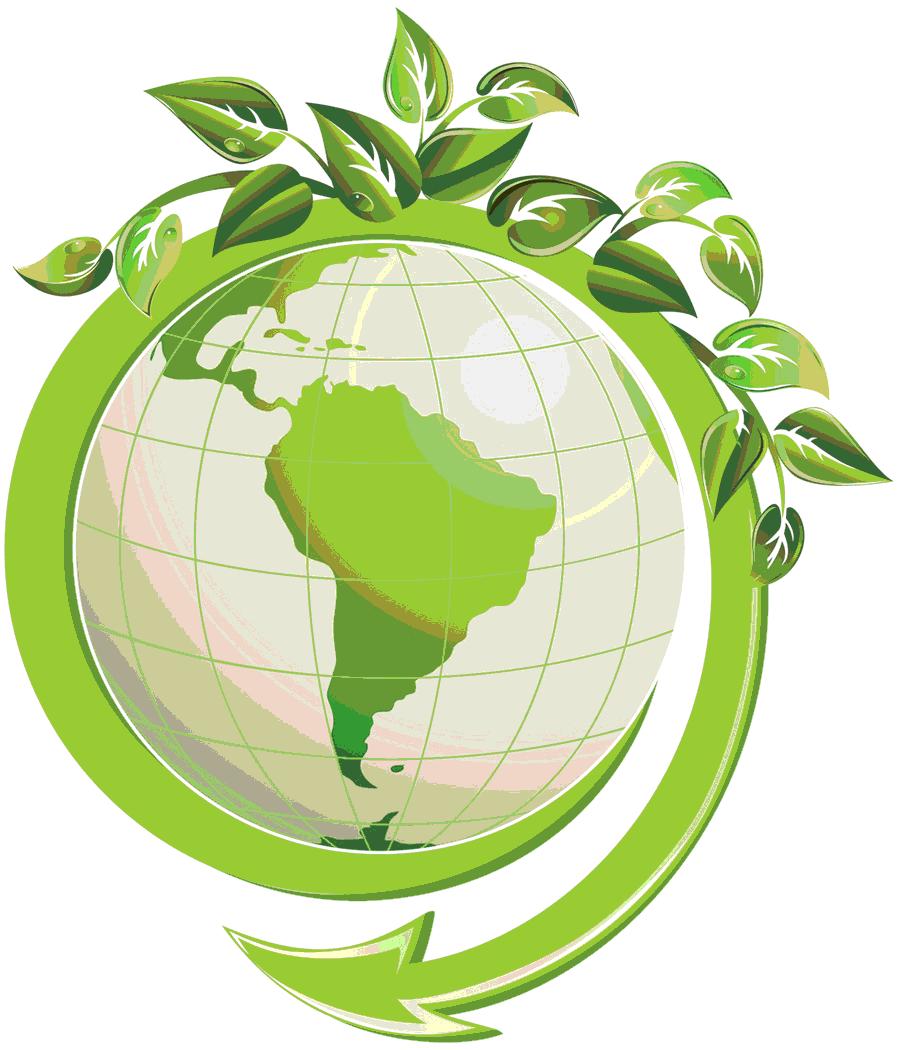 Timing: Day B, Activity 3Materials Needed:  	Copied environmental activity (1 2-sided copy per student)	Grades K and 1: Recycle South Carolina/Search the Sea	Grades 2 and 3: Composting/Clean Air Kid	Grades 4 and 5: Sink or Swim/Go with the FlowMain Activity:  Read over main ideas of worksheet.  Complete worksheet.  This is meant to be more of a downtime, independent activity (after the concept is discussed), the first activity to drop if you run out of time.